Amendment : 	February 21, 2013: First payment date extended to March 06 2013                          	February 25 2013: 15.4 & 15.5 support boat charter fee 	 	     	April 6, 2013: add new 9.12May 3 2013, 9.6, 9.7, 9.8, C, D, E, F, I, Pre-regatta charter date, Pre- regatta support boat date.August 21 2013, 4.3 Competitor EligibilityOrganising authorityThe Asian Optimist Championship 2013,Riviera Pizza-La Cup is organised by the Japan Optimist Dinghy Association in conjunction with Kanagawa Sailing Federation with the endorsement of the Japan Sailing Federation; under the authority of the International Optimist Dinghy Association (IODA). NOTICE OF RACErulesThe Championship will be governed by the ‘rules’ as defined in The Racing Rules of Sailing.Appendix D will apply for the Asian Team Racing Championship, including D2 and D2.5 (single flag protest procedure); but deleting D1.1(d).The current Conditions of the IODA will apply.No national authority prescriptions will apply.Rule 61.1 “Informing the Protestee” is changed as follows: Add to rule 61.1(a) “The protesting boat shall inform the Race Committee of the boat/s being protested at the finishing line immediately after finishing.”Rule 40 and the preamble to Part 4 are changed as follows:The first sentence of rule 40 is deleted and replaced by: "Each competitor shall wear a personal flotation device (PFD) according to class rule 4.2 (a), properly secured at all times while on the water except when temporarily adding or removing clothing."Add to the preamble of Part 4, after 'racing': ", except rule 40 as amended by instruction 1.6.1"Rule changes will appear in full in the sailing instructions. The sailing instructions may also change other racing rules.If there is a conflict between languages the English text will take precedence. ADVERTISINGSailor advertising is permitted on the hull as per ISAF Regulation 20.3.2 but as restricted by class rule 2.8. Boats may be required to display advertising chosen and supplied by the Organising Authority.CAMERAS AND ELECTRONIC EQUIPMENTBoats may be required to carry cameras, sound equipment or positioning equipment as specified by the Organising Authority.  Information from this equipment shall not be used by a boat as evidence in a hearing.  This changes rule 63.6.eligibilityThe Championship is open to competitors sailing on boats of the Optimist class that fulfil the eligibility requirements stated below.Competitors shall enter through the national association member of IODA (hereinafter ‘member’) they represent. Each member from Asia may enter up to 12 competitors. The member from Japan, as host country, may enter up to 24 competitors; and three teams for the Team Racing event. Please see NOR 4.7 for gender requirements.Non Asian IODA members may enter at the discretion of the IODA Executive Committee and only if by March 06 2013 the number of competitors entered with deposits is less than the ceiling in 4.6. Non-Asian members interested in attending the event shall fill in the First Entry form indicating the number of places requested. The maximum number of competitors per member is 5 with no gender restrictions.The defending Asian (closed) champion may participate, if eligible, in addition to the number of competitors allocated to his/her member. This competitor will not count for the gender quota requirements.Entries are limited to 140 competitors.Gender requirements: each member entering 5 or more competitors shall include at least the number of sailors of the opposite gender indicated below:5 or 6 sailors: 1;7 to 9 sailors: 2;10 sailors: 3more than 10 sailors: the ratio is repeated (e.g. when registering a team of 20 sailors the host member shall enter at least 6 sailors of each gender).Each team shall be accompanied by a Team Leader and may be accompanied by either two or four adults, depending on the number of competitors. A maximum of four adults including the Team Leader will be allowed for teams entering 10 or more competitors. (Condition 15.1 of the Conditions for Continental Championships)Each competitor shall have been born in 1998 or later.Competitors shall be either national or bona fide residents of the country they represent, unless otherwise agreed by the IODA Executive Committee. A competitor who has represented one country at an IODA World or Continental Championship shall not represent another member country except in cases of alteration of residence, which cases shall be approved by the IODA Executive Committee.Attention is drawn to ISAF Regulations 24.5: Nationality Criteria.entrYEntries shall be made by submitting the relevant registration forms, available on the event website and by paying the required fees according to the following schedule:The First Entry Form and a payment of 50% of the total required fees shall be received by the Organising Committee not later than March 06 2013; The Second Entry Form and payment of 50% of the total required fee shall be returned to the Organising Committee not later than June 10 2013. The Final Entry Form shall be returned to the Organising Committee as soon as the members of the delegation are defined but not later than July 20 2013.	NOTES: 	The First and Second entry forms will be available on the event website http://sites.google.com/site/iodaasian2013/	The Final Entry Form will be available on the IODA website at the following address: http://www.optiworld.org/ENTRY/indexENTRY.php Contact IODA at amneris@optiworld.org for the login details to enter your team.Required fees are described in paragraphs 6 (ENTRY FEES), 15 (SUPPORT BOATS) and 16 (CHARTER BOATS). See the payment instructions in 6.3 and 16.6 below. A surcharge of 20% will be charged to all late payments to the organising committee.	NOTE: Throughout this document, ‘late payment’ refers to the amount of money not paid before the relevant deadline; and the surcharge will be applied to the amount paid late, not to the total amount due before the deadline, or to the total amount corresponding to the relevant item.Competitors entering and withdrawing their entry not later than June 30 2013 will be refunded 50% of the deposit (except for any bank cost incurred due to the refund). Competitors withdrawing their entry after that date will not be refunded. The same schedule applies for any payment made according to paragraphs 15 and 16.Competitors, team leaders and other adults (when they are members of the official delegation) shall complete an on-site registration at the Race Office. The on-site registration of each competitor will not be completed until the measurement form issued by the Measurement Sub-Committee (see paragraph 9) has been returned to the Race Office.entry feeSEntry fees will be USD 600 per competitor and per adult (maximum four adults according to 4.10).Accommodation and meals are included in the entry fee for the duration of the Championship (from the Official Arrival day to the Official Departure day inclusive).Payment instructions Please make payments to the following bank account. Beneficiary: Japan Optimist Dinghy Association Kaikei Nagahori KatsukoBeneficiary’s address: 3-18-10, Motoasakusa, Taito-ku, Tokyo, JapanBeneficiary’s phone number: 03-3842-5558Name of bank: Sumitomo Mitsui Banking Corporation Ueno BranchBank address: 4-11-4, Taito, Taito-ku, Tokyo, Japan Account number: 779-135202     Society for Worldwide Interbank Financial Telecommunications (SWIFT) Code:     SMBCJPJTFees shall be paid in USD.Fees shall be free of bank commissions. Any bank fee will be charged to the competitors.format of the championshipThe IODA Asian Championship comprises two ‘championships’:The OPTIMIST INDIVIDUAL ASIAN CHAMPIONSHIP (OAC);The OPTIMIST TEAM RACING ASIAN CHAMPIONSHIP (OTRAC);For the OAC:Boats will be assigned to fleets of, as nearly as possible, equal size, except that, if the number of registered sailors is less than 70, boats might sail in one group.The initial allocation to fleets will be done by the Race Committee on August 23 with the list of competitors already registered by the time of allocation. Competitors registering later will be added at the bottom of the sorted list in the order of registration.For the OTRAC:The event is organised for a maximum of 16 teams from members represented by at least 4 competitors.   Each team shall comprise of 4 or 5 competitors of which 4 may sail in each race. Composition of teams is at the discretion of the member.   If there are more than 16 eligible teams and the host member does not qualify a team, it will replace the last qualified team.  For the selection of the teams as well as for the seeding, the Race Committee will calculate ‘Total scores’ per group of 4 competitors per member, as explained below: After the first 5 races sailed in the OAC (or the number of races sailed until August 25 inclusive, if fewer than 5) the total points of the 4 competitors with the best cumulative results from each member will be added to give a total score for each member. The total points of the following 4 competitors with the best cumulative results will be added to give a total score for the second team of the member and so on.No member is allowed to enter more than two teams, except Japan, which as host member are allowed a maximum of three teams.The seeding will be based on the total scores mentioned in . The format of the championship will be described in the relevant Sailing Instructions.The position in the grid of each team of the host member will be based on each team total points, which will be the result of adding the points (on the first 5 races or the number of races until August 25 if fewer than 5) of the actual best 4 members of the team. Teams with lower total points will be seeded in higher positions.The total points of the competitors, as mentioned in , will be based on the ranking available at 2100 on August 25 regardless of protests or requests for redress not yet decided. The required red protest flag shall be attached to the competitor, clothing or PFD and shall be capable of being concealed and being displayed at arm’s length.  To indicate a protest, the flag shall be deployed from a concealed position to a position where it is easily visible to the protested boat and Umpires.For matches between the two teams of the host member, competitors of one or both teams will be required to wear a bib to identify the different teams. Bibs will not be provided by the organisers.PROGRAM12 races are scheduled with a maximum of 4 races per day.measurementEach boat shall produce a valid Registration Book and each sail shall be accompanied by the corresponding Sail Measurement Certificate (CR 2.5.6 and 6.1.4).Competitors shall use only one hull, dagger board, rudder (with tiller and extension), mast, boom, sprit and sail during the Championship. These parts of the equipment will be scrutineered and may be measured by the Measurement Sub-Committee according to the Measurement Regulations, and approved by this Sub-Committee to be complying with the Class Rules.Substitution of damaged or lost equipment will not be allowed unless approved in writing by the Race Committee. Requests for substitution shall be made to the Race Committee at the first reasonable opportunity.Substitution of damaged equipment may be permitted providing that the relevant form has been filled in at the Race Office and both the damaged and the substituting equipment has been checked by the Measurement Sub-Committee and the substituting equipment has been scrutineered by the Measurement Sub-Committee.If the substitution was made on the water between races, both the damaged and the substituting pieces of equipment shall be presented to the Measurement Sub-Committee after the end of the day’s racing. In this case, the substitution is subject to the approval of the Race Committee given retrospectively.Only boats chartered through the Organising Committee may carry national letters or sail numbers in contravention of the Class Rules. The national letters to be carried by these boats shall be those of the country entering the chartered boat, and the number shall consist of the number of digits equal to the most recently issued sail number in that country. Boats not chartered through the Organising Committee shall comply with the Class Rules.Hulls chartered through the Organising Committee are exempt from complying with Class Rule 2.4.3 (b) and (c) and hence from CR 2.4.1. All other hulls shall comply with the Class Rules.Competitors are only allowed to compete in the championship in boats correctly registered in the country of the competitor or charter boats officially chartered for the championship through the Organising Committee.Sails measuring to the maximum limits during the measurement days may be inspected again on the spare day.Sails to be used during the Championship shall have been measured before inspection at the Championship. If a sail is presented unmeasured (or without the Sail Measurement Certificate), it will be measured at the Championship and a certificate will be issued at a cost of USD 50, payable to IODA. Measurement of country letters and sail numbers is available for free.GRP boats shall be equipped with Epoxy foils.Once a boat has completed measurement, the hull may not be removed from the boat park without the permission of the race committee. At the venue, no item of equipment may be cleaned using detergent unless permitted by the race committee.sailing instructionsSailing instructions will be available upon registration at the venue.VENUEThe Championship will be held in Hayama, Kanagawa Prefecture.  The shore venue will be Hayama port, and the racing areas will be on the vicinity of the port.Club Address: 50, Horiuch, Hayama Town, Miura-gun, Kanagawa prefecture, Japan, 240-0112Club Phone/fax numbers:  +81 46 875 1504/+81 46 876 1862the courseThe course for the fleet racing will be an outer-loop trapezoid with the finish line at the end of the second windward leg.For the team racing championships the course will be a starboard “S” course.PENALTY SYSTEMAppendix P will apply for the OAC.Decisions of the Jury will be final as provided in rule 70.5.Races of the team racing championships will be umpired.scoring5 races are required to be completed to constitute a series.When fewer than 6 races have been completed, a boat’s series score will be the total of her race scores.When 6 or more races have been completed, a boat’s series score will be the total of her race scores excluding her worst score.support boatsTeam support boats shall be registered with the Organising Committee and used according to the following conditions:Each boat shall display white flags bearing the three letter national code of the countries it supports, which will be supplied by the Organising Committee. No other flags shall be displayed by support boats.Unless otherwise decided by the Organising Committee, from August 25, each boat shall meet the requirements in 15.2 and15.3During the Team Racing days, the support boats will be at the disposal of the Organising Committee.All support boats shall comply with the rules established by the Organising Committee.Fuel and other consumables shall be paid by the teams using the boat.The maximum number of adults per team allowed on the water in support boats (hereinafter ‘coaches’) at any one time shall beTeams comprising 10 or fewer competitors: 1 coach.Teams comprising 11 to 20 competitors: 2 coaches.Each support boat shall be shared by at least two coaches at all times (except during the team racing, when one coach per boat might be allowed, if the organisers so decide). The Organising Committee will allocate places in support boats to coaches, subject to the above limits, who have reserved them (see 15.4) at its absolute discretion. If a team is entitled to and enters more than one coach, two of these coaches may be allocated to the same boat.Team support boats to be used during the Regatta days (August 22 to 29 inclusive) are available from the Organising Committee at the Support boat charter fee of USD 1300 per boat. (Two countries share one coach boat)Reservations shall be made by submitting the Support Boat Reservation Form and by transferring 50% of the charter fee on or before March 06 2013. The balance of the fee shall be received on or before June 10 2013. Please see 6.3 for payment instructions. Availability of places on support boats is not guaranteed for reservations and/or payments made after March 06 2013. A damage deposit of USD200 per coach will be charged at registration and refunded at the end of the championship provided the boat is in good conditions. Should the Organising Committee decide to deduct from the damage deposit, it may require that the deposit be restored to its original amount before the coaches are permitted to use the boat again. Any remaining deposit will be refunded at the end of the Championship. Damage deductions will be shared by the teams using the boat.Late reservations and/or payments of support boats charter fees will incur a surcharge of 20%.charter boatsCharter boats are Mandatory. The charter boats will be provided by Shanghai Far East. They will be allocated on a random basis to individual competitors by the Organising Committee under the supervision of the IODA Executive Committee.Competitors shall not modify the boats or cause them to be modified in any way except thatA compass may be tied or taped to the hull or spars;Wind indicators, including yarn or thread, may be tied or taped anywhere on the boat;Hulls, dagger boards and rudders may be cleaned, but only with water;Adhesive tape may be used anywhere above the water line; andAll fittings or equipment designed to be adjusted may be adjusted, provided that the Class Rules are complied with.Competitors may use their own foils, spars, fittings and running rigging.Charter boats will be complete with blocks, paddle, 2 bailers, airbags, padded toe straps, bowline, racing spars, racing foils, and trolley. Mainsheets, and sails will not be provided.The charter fee for 8 Championship days (August 22 to 30 inclusive) will be USD 400 per boat. Reservation of charter boats shall be made by submitting the Charter Boat Reservation Form and by transferring 50% of the charter fee on or before March 06 2013. The balance of fees shall be transferred on or before June 10 2013.Late payments will incur a surcharge of 20%. Availability of charter boats is not guaranteed for payments and/or reservations made later than March 06 2013.In addition to the charter fee a damage deposit of USD 200 will be required on receipt of each boat, to be refunded if no damage has occurred.prizesFor the OAC, prizes will be awarded at least to:The five best-placed sailors regardless of gender and continent of residence;The three best-placed female sailors regardless of their continent of residence;The three best-placed sailors without gender distinction whose IODA member is Asian, the first of whom will become the Asian Champion 2013;The three best-placed female sailors whose IODA member is Asian.For the team racing championship, prizes will be awarded to each member of at least the following teams:The best placed team;The best-placed Asian team if different from the one in 17.2.1, who will become the Asian Team Racing Champions 2013.The Organizing Committee may decide to award extra prizes.DISCLAIMER OF liabilityCompetitors participate in the Championship entirely at their own risk and responsibility. See rule 4, Decision to Race.The Organising Authority and any other party involved in the organisation of the Championship will accept no liability whatsoever for any injury, damage, loss or claim, whether personal or material, incurred by or inflicted to competitors before, during or after the Championship.insuranceThe purchase of third-party liability event insurance from IODA is mandatory. The purchase will be arranged through the IODA at a cost of USD 14 per competitor and per coach, payable to the organisers upon arrival, before registration is completed. Details of this insurance can be found at: http://optiworld.org/documents/thirdParty.pdf FURTHER INFORMATIONFor further information and queries, please contact:Each participating country shall designate a person to be the official contact with the Organising Committee and provide an e-mail address.ATTACHMENT 1: RACING AREA 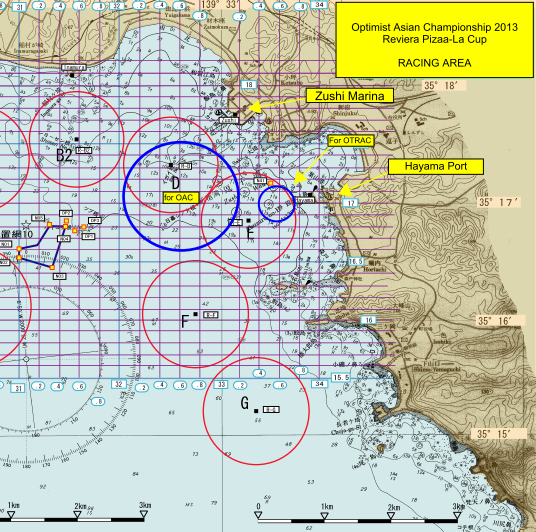 The following is not part of the rules of the eventBEHAVIOURTeam members and officials shall observe the regulations of the host club and the house rules of the hotel and shall behave correctly at all times. Bad behaviour at any time, whether on shore or afloat, with or without any damage to the facilities, may be investigated by the Jury who may call a hearing and impose a scoring penalty when appropriate.accommodation, local transportation and mealsCompetitors and team officials will be housed at Zushi Marina, a 20 minute drive from the club. Official accommodation will be available from 1400 on August 22 until 1100 on August 30 2013. The breakfast and the dinner will be provided and served at the accommodation site. Packed lunches will be delivered at the nautical venue. The first official meal will be dinner on August 22 2013 and the last official meal will be breakfast on August 30 2013.A damage deposit of USD 100 per room may be charged by the Accommodation site and will be refunded if no damage has occurred. The damage deposit and other extra charges will be paid directly to the accommodation host and may be paid cash or by credit card.Special food can be provided if requested in advance. Please send any special request filling in the relevant field in the Second Entry Form.early arrivalsTeams wishing to arrive before the official arrival date should contact the organisers in order to book accommodation. The daily fee per person per day including breakfast and dinner will be USD 100. Official accommodation will be available from August 19 2013.Please make reservations before June 10 2013.early arrival support boatsIt is possible to rent a support boat to be used before the Official Arrival day (From August 20 - 21) at USD 150 per boat per day excluding fuel. Reservation of such boats shall be made by filling in the relevant fields in the Support Boat Reservation Form and by transferring a sum equivalent to the total amount, which shall be received on or before June 10 2013 to guarantee rate. Allocation of early arrival support boats will be made in order of arrival.Late reservations and payments of pre-Championship support boats will incur a surcharge of 20%.early arrival charter boatsCharter boats will also be available before the Official Arrival Day (From August 20 - 21) at USD 10 per boat per day. Reservations of pre-Championship charter boats shall be made by filling in the relevant fields in the Charter Boat Reservation Form and transferring 100% of the fees, which shall be received on or before June 10 2013. Late reservations and payments of pre-Championship charter boats will incur a surcharge of 20%.transportation to and from the airportTransportation to and from Tokyo International Airport (HND) will be provided at USD 30 per person per both ways or USD 80 per person per both ways for transportation to and from Narita International Airport (NRT)on August 19 - 22 and 30 2013. You will be asked for your arrival and departure times in the Second Entry Form. Transportation fees shall be paid for together with the second payment of the Entry fees before June 10, 2013supportersSupporters can stay Official Accommodation at USD 100 per person per day include dinner and breakfast. Please make reservations before June 10 2013 to guarantee availability. Otherwise supporters shall make reservations by themselves. Please contact the official travel agency (TBA).social eventsTo enhance the friendship between the competitors and to make their stay Japan more enjoyable, appropriate social events will be organised. Casual attire.miscellaneousEach team is kindly requested to bring its own National Flag (100cm x 150cm) and the National Anthem recorded on CD.The organisers are not aware of any health precautions requested to enter Japan. However, we advise delegations to consult their travel agents or health authorities for any existing regulation for travellers visiting Japan.sailing conditionsvisa requirementsDelegations shall contact a Japanese Embassy or Consulate in their country to get the latest visa requirements. spectator boatsThere will be spectator boats available. Fees will be announced later in the event website. CHANDLERY AND REPAIRSChandlery and repairs will be available at the shore venue.Summary of paymentsNOTE: Credit cards can not be used for the payments at the venue.Wednesday, August 21Early Arrival and Measurement.Thursday, August 22 Official Arrival Day.Registration and Measurement.Official accommodation available from 1400.Friday, August 23 Registration and Measurement.Practice Race.Team Leaders’ meeting.Opening Ceremony.Saturday, August 24OAC, RacesSunday, August 25OAC, RacesMonday, August 26 OATRC, RacesTuesday, August 27Spare dayWednesday, August 28 OAC, RacesThursday, August 29OAC, Races.Closing and Prize Giving Ceremony.Friday, August 30 Official Departure Day.Name:Takayuki HanadaPhone:          +81 90 3178 3814E-mail:ioda.asian2013@gmail.comWebsite:http://sites.google.com/site/iodaasian2013Daytime temperature23°C – 30°CWater temperature25°CPrevailing wind directionS, SWWind speed4 - 22 knotsHours of good wind 1100 to 1600TidesNO CurrentNOITEMCOST COST OBS.OBS.Required paymentsRequired paymentsRequired paymentsRequired paymentsRequired paymentsNoRNoREntry fee competitorsUSD 600USD 600Deadline: March 06 - 50%; June 10 – 50%Deadline: March 06 - 50%; June 10 – 50%5 & 65 & 6Entry fee adultsUSD 600USD 600Deadline: March 06 - 50%; June 10 – 50%Deadline: March 06 - 50%; June 10 – 50%5 & 65 & 6Support boat feeUSD 1300 per boat USD 650 per coachUSD 1300 per boat USD 650 per coachDeadline: March 06 - 50%; June 10 – 50%; Fuel not included.Deadline: March 06 - 50%; June 10 – 50%; Fuel not included.15.415.4Support boat Damage depositUSD 200 per coachUSD 200 per coachTo be paid upon reception of boat. Refundable.To be paid upon reception of boat. Refundable.15.615.6Charter boat feeUSD 400 per boatUSD 400 per boatDeadline: March 06 - 50%; June 10 – 50%Deadline: March 06 - 50%; June 10 – 50%16.616.6Charter boat Damage depositUSD 200 per boatUSD 200 per boatTo be paid upon reception of boat. Refundable.To be paid upon reception of boat. Refundable.16.916.9Sail MeasurementSail MeasurementUSD 50USD 50Sails without certificate, payable to IODA.Sails without certificate, payable to IODA.9.10InsuranceUSD 14USD 14Competitors and coachesCompetitors and coaches1919Surcharge 20%20%Late payments. Depends on item.Late payments. Depends on item.Various, but see NOTE in 5.3Various, but see NOTE in 5.3Optional PaymentsOptional PaymentsOptional PaymentsOptional PaymentsOptional Paymentsextra info sheetextra info sheetAccommodation Early arrivalsUSD 100 per person per dayUSD 100 per person per dayDinner and breakfast includedDinner and breakfast includedC.1C.1Accommodation SupporterUSD 100 per person per dayUSD 100 per person per dayDinner and breakfast includedDinner and breakfast includedGGSupport boat Early arrivalsUSD 150 per boat per dayUSD 150 per boat per dayFuel not included.Fuel not included.D.1D.1Charter boat Early arrivalsUSD 10 per boat per dayUSD 10 per boat per dayE.1E.1TransportationUSD 30 per person for Tokyo International AirportUSD 30 per person for Tokyo International AirportReturnReturnFFTransportationUSD 80 per person for Narita International AirportUSD 80 per person for Narita International AirportReturnReturnFFSurcharge20%20%Late paymentLate paymentVarious, but see NOTE in 5.3Various, but see NOTE in 5.3